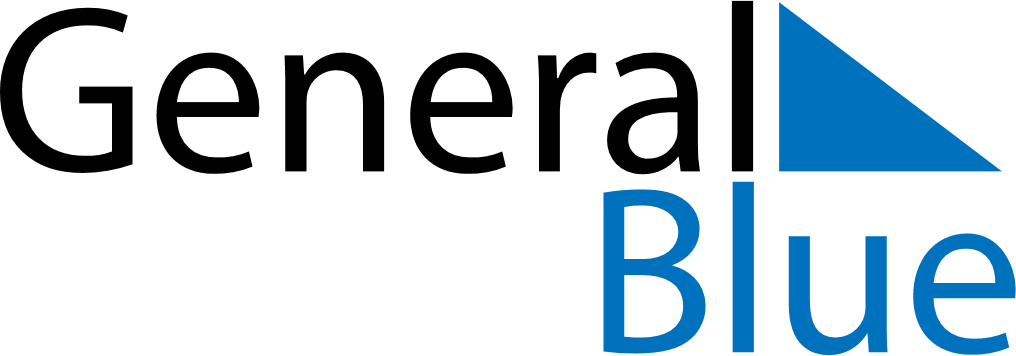 Weekly Meal Tracker July 29, 2024 - August 4, 2024Weekly Meal Tracker July 29, 2024 - August 4, 2024Weekly Meal Tracker July 29, 2024 - August 4, 2024Weekly Meal Tracker July 29, 2024 - August 4, 2024Weekly Meal Tracker July 29, 2024 - August 4, 2024Weekly Meal Tracker July 29, 2024 - August 4, 2024MondayJul 29TuesdayJul 30TuesdayJul 30WednesdayJul 31ThursdayAug 01FridayAug 02SaturdayAug 03SundayAug 04BreakfastLunchDinner